Тема: «В театре Диониса».Тип урока: комбинированныйЦели урока:познакомить учащихся с происхождением  развитием греческого театра.развивать умение  работать с текстом, выделять главное, излагать свою точку зрения, аргументировать её, развивать творческие способности у обучающихся.развитие эмоциональной и творческой активности учеников, воспитание интереса и уважительного отношения к истории и культуре одной из древнейших цивилизаций.Оборудование: Учебник: А.А. Вигасин “История древнего мира”, 5 класс, М. “Просвещение” 2007 г. Интерактивная доска , комьпьютер, м ультимедийная презентация по теме: «Греческий театр».                                                                  Оформление доскиХод урока Термины. Театр ОрхестраСкенеТеатронТема : «В театре Диониса».Цель урока:	Познакомиться с происхождением  развитием греческого театра.План урока:1 Возникновение театра.2. Здание театра и театральные представления. 3.Особенности древнегреческого театра. 4Трагедии и комедии.Этапы урокаМетодические действия учителяУчебная деятельность учащихся1.Органи-зационный моментПриветствие, работа с журналомПриветствие, количество присутствующих.2Повторение домашнего задания.Объяснение  нового материала.Закрепление.4. Домашнее задание.5. Подведение итогов урока.Для повторения и закрепления  темы ,изученной  на прошлом уроке, учащимся предлагается  ответить на следующие вопросы:Что  означает демократия в переводе с греческого?С каким выдающимся политическим и государственным  деятелем вы познакомились на прошлом уроке?Что изменилось в управлении Афинским государством в период правления Перикла?Назовите главный орган управления а Афинах?Каковы были функции народного собрание?Изучение нового материала.1 Возникновение театра. На протяжении всего урока за правильный ответ каждый учащийся получает билетик в театр.(приложение 1)Для изучения нового материала учащимся предлагается прослушать рассказ учителя.Слово театр греческого происхождения и означает «место для зрелищ». Театральные представления наряду с Олимпийскими играми были любимым зрелищем древних греков.Зарождение театра было связано с празднествами в честь бога Диониса — покровителя виноделов. В одном из мифов рассказывается, что Дионис странствует по всей земле, окруженный толпой сатиров. Когда под звук флейт и свирелей Дионис приходит в Грецию, то в этой стране начинается весна, теплее пригревает солнце, расцветают цветы, вся жизнь возрождается заново.В конце марта в Греции отмечался главный праздник бога виноделия — Великие Дионисии. Изображая сатиров, греки надевали козлиные шкуры привязывали длинные бороды из дубовых листьев, раскрашивали лица или закрывали их козлиными масками. Веселое шествие ряженых двигалось по улицам города и останавливалось где-нибудь на площади. Вперед выходил запевала. Он нараспев рассказывал о странствиях Диониса, о его встрече с пиратами и других приключениях, а остальные ряженые хором подпевали емуСценки, разыгрываемые участниками праздника, были первыми театральными зрелищами: запевала и ряженые являлись актерами, а зрителями — все население города.2.Здание театра и театральные представления.В греческих городах с конца VI в. до н.э. строили для театральных представлений специальные здания. Почти в каждом городе был свой театр, а иногда и несколько.. За вход в театр брали небольшую плату. Билет был из свинца или обожженной глины. В нём буквой (А. Б, Г) указывался один из «клиньев», на которые театр делился лестницами. В указанном на билете «клине» можно было занять любое место, начиная со второго ряда. Места в первом ряду были бесплатными и отводились для почётных зрителей (стратегов, жрецов Диониса, победителей на Олимпийских играх). Чтобы не сидеть на самом верху, греки шли в театр ещё до рассвета. Брали с собой узелок с пирожками и фляжку с вином, теплый плащ, подушечку, которую подкладывали под себя на каменную скамью. Далее ученикам предлагается рассмотреть план древнегреческого театра. Главные части здания театра обозначены цифрами 1, 2, 3.1.Скене - постройка, примыкающая к орхестре, на ней размещались декорации.2. Орхестра – круглая площадка с жертвенником или статуей Диониса посередине. 3. Театрон -Места для зрителей.4. Лестницы, разделяющие места для зрителей на клинья.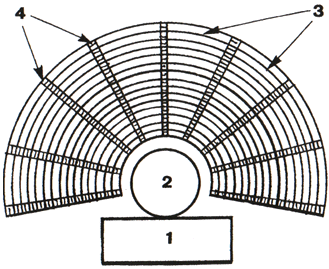 3.Особенности древнегреческого театра.Для изучения этого вопроса учащимся было дано опережающее задание :составить рассказ о работе актеров в древнегреческом театре.После просушивания сообщений учащиеся делают выводы о особенностях древнегреческого театра:1. участниками представления были только мужчины;2. актёры использовали маски, обувь на толстой подошве;3. один человек играл несколько ролей в каждом спектакле.4Трагедии и комедии.Учащиеся изучают этот пункт самостоятельно .страницы учебника 178-179.Для закрепления изученного материала учащимся предлагается разыграть сценку и найти в ней исторические ошибки .Текст постановки. Устроили однажды греческие боги и богини роскошный пир. На этом пиру подавали вкусные кушанья и вина. Все веселились, пели, слушали игру на музыкальных инструментах. Всех богов позвали на пир, кроме богини ссор и раздоров. Эта богиня решила отомстить пирующим. Она незаметно подбросила на стол золотое яблоко с надписью: «Прекраснейшей». Заспорили из-за яблока три богини – Гера, Афина и Афродита. Каждая считала, что яблоко должно достаться ей.Гера: «Яблоко должно принадлежать мне. Я, Гера, старшая из богинь».Афина: «Достойнее меня не существует. Яблоко должно быть моё. Я, Афина, богиня мудрости и справедливой войны».Афродита: «Яблоко должно достаться мне! Я, Афродита, богиня красоты и любви»Гера: «Пусть Зевс рассудит нас!»Зевс: «Я отказываюсь быть судьёй, ведь Гера моя жена, а Афина и Афродита – дочери. Обратитесь к троянскому царевичу Парису. Пусть он решит, кому отдать золотое яблоко.Гера: « Отдай яблоко мне, и я сделаю тебя владыкой Азии!»Афина: «А я сделаю тебя непобедимым воином!»Афродита: «А я отдам тебе в жёны прекраснейшую из смертных женщин!»Парис: «Неплохо стать властелином всей Азии, быть непобедимым воином, но лучше всего получить в жёны самую красивую женщину в мире! Я отдаю яблоко Афродите».Самой красивой в мире считалась Елена Прекрасная, жена Менелая, одного из ахейских царей. С помощью богини Афродиты Парис похитил Елену Прекрасную и увёз её в Трою. Так началась Троянская война.Тема в театре Диониса .параграф 39.нарисовать рисунок «Как я представляю себе древнегреческий театр.»Выставление оценок.Ученики отвечают на заданные вопросы.Ученики записывают тему в тетрадь.Запись термина  в тетрадь.Ученики слушают объяснение учителя.Запись термина  в тетрадь.Запись терминов и определений в тетрадь.Ученики слушают объяснение учителя..Ученики смотрят на доску ,соотносят части театраВыступления учащихся.Учащиеся записывают особенности в тетаь.Работа с учебником.Ученики смотрят сценку,находят исторические ошибки.Ученики записывают задание в дневникахУчащиеся, получившие оценки подают дневники.